Почта России предлагает жителям Красноярского края оформить подписку со скидкой до 30%С 5 по 15 декабря подписаться на периодические издания на сайте и в отделениях Почты России можно со скидкой до 30%. Совместно с издательскими домами компания снизит стоимость подписки на более чем 2 400 газет и журналов.Воспользоваться предложением можно во всех отделениях Красноярского края, на сайте, в мобильном приложении Почты, а также у почтальонов, которые оформляют подписку при помощи мобильных почтово-кассовых терминалов. Почта доставляет издания в почтовые ящики во всех регионах страны. Клиенты компании также могут присоединиться к акции «Дерево добра», выписав периодику для социальных учреждений.Каталог Почты России насчитывает порядка 6 000 изданий. Среди них – общественно-политические, развлекательные и узкоспециализированные газеты и журналы. На сайте нужное издание можно найти по названию, алфавиту, теме или подписному индексу. На главной странице клиенты увидят тематические подборки с самыми популярными СМИ. ПРЕСС-РЕЛИЗ                                                                            07 декабря 2022  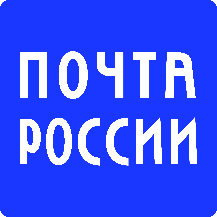 